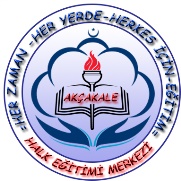 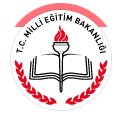                                      ÜCRETLİ USTA ÖĞRETİCİ BAŞVURU FORMU                                                                     ÜCRETLİ USTA ÖĞRETİCİ BAŞVURU FORMU                                                                     ÜCRETLİ USTA ÖĞRETİCİ BAŞVURU FORMU                                                                     ÜCRETLİ USTA ÖĞRETİCİ BAŞVURU FORMU                                                                     ÜCRETLİ USTA ÖĞRETİCİ BAŞVURU FORMU                                                                     ÜCRETLİ USTA ÖĞRETİCİ BAŞVURU FORMU                                                                     ÜCRETLİ USTA ÖĞRETİCİ BAŞVURU FORMU                                                                     ÜCRETLİ USTA ÖĞRETİCİ BAŞVURU FORMU                                                                     ÜCRETLİ USTA ÖĞRETİCİ BAŞVURU FORMU                                                                     ÜCRETLİ USTA ÖĞRETİCİ BAŞVURU FORMU                                                                     ÜCRETLİ USTA ÖĞRETİCİ BAŞVURU FORMU                                                                     ÜCRETLİ USTA ÖĞRETİCİ BAŞVURU FORMU                                                                     ÜCRETLİ USTA ÖĞRETİCİ BAŞVURU FORMU                                AKÇAKALE HALK EĞİTİMİ MERKEZİ MÜDÜRLÜĞÜNEAKÇAKALE HALK EĞİTİMİ MERKEZİ MÜDÜRLÜĞÜNEAKÇAKALE HALK EĞİTİMİ MERKEZİ MÜDÜRLÜĞÜNEAKÇAKALE HALK EĞİTİMİ MERKEZİ MÜDÜRLÜĞÜNEAKÇAKALE HALK EĞİTİMİ MERKEZİ MÜDÜRLÜĞÜNEAKÇAKALE HALK EĞİTİMİ MERKEZİ MÜDÜRLÜĞÜNEAKÇAKALE HALK EĞİTİMİ MERKEZİ MÜDÜRLÜĞÜNEAKÇAKALE HALK EĞİTİMİ MERKEZİ MÜDÜRLÜĞÜNEAKÇAKALE HALK EĞİTİMİ MERKEZİ MÜDÜRLÜĞÜNEAKÇAKALE HALK EĞİTİMİ MERKEZİ MÜDÜRLÜĞÜNEAKÇAKALE HALK EĞİTİMİ MERKEZİ MÜDÜRLÜĞÜNEAKÇAKALE HALK EĞİTİMİ MERKEZİ MÜDÜRLÜĞÜNEAKÇAKALE HALK EĞİTİMİ MERKEZİ MÜDÜRLÜĞÜNE                                                                                      AKÇAKALE                                                                                      AKÇAKALE                                                                                      AKÇAKALE                                                                                      AKÇAKALE                                                                                      AKÇAKALE                                                                                      AKÇAKALE                                                                                      AKÇAKALE                                                                                      AKÇAKALE                                                                                      AKÇAKALE                                                                                      AKÇAKALE                                                                                      AKÇAKALE                                                                                      AKÇAKALE                                                                                      AKÇAKALE        Milli Eğitim Bakanlığı Hayat Boyu Öğrenme Kurumları Yönetmeliği doğrultusunda; Müdürlüğünüzce 2020/2021  eğitim-öğretim yılında açılacak kurslarda  aşağıda belirttiğim alan/branşda, ücretli usta öğretici olarak görev almak istiyorum. Ekte sunduğum belge ve bilgilerin incelenerek ücretli usta öğreticilik başvurumun değerlendirmeye alınması hususunda;                                                                                                                            Milli Eğitim Bakanlığı Hayat Boyu Öğrenme Kurumları Yönetmeliği doğrultusunda; Müdürlüğünüzce 2020/2021  eğitim-öğretim yılında açılacak kurslarda  aşağıda belirttiğim alan/branşda, ücretli usta öğretici olarak görev almak istiyorum. Ekte sunduğum belge ve bilgilerin incelenerek ücretli usta öğreticilik başvurumun değerlendirmeye alınması hususunda;                                                                                                                            Milli Eğitim Bakanlığı Hayat Boyu Öğrenme Kurumları Yönetmeliği doğrultusunda; Müdürlüğünüzce 2020/2021  eğitim-öğretim yılında açılacak kurslarda  aşağıda belirttiğim alan/branşda, ücretli usta öğretici olarak görev almak istiyorum. Ekte sunduğum belge ve bilgilerin incelenerek ücretli usta öğreticilik başvurumun değerlendirmeye alınması hususunda;                                                                                                                            Milli Eğitim Bakanlığı Hayat Boyu Öğrenme Kurumları Yönetmeliği doğrultusunda; Müdürlüğünüzce 2020/2021  eğitim-öğretim yılında açılacak kurslarda  aşağıda belirttiğim alan/branşda, ücretli usta öğretici olarak görev almak istiyorum. Ekte sunduğum belge ve bilgilerin incelenerek ücretli usta öğreticilik başvurumun değerlendirmeye alınması hususunda;                                                                                                                            Milli Eğitim Bakanlığı Hayat Boyu Öğrenme Kurumları Yönetmeliği doğrultusunda; Müdürlüğünüzce 2020/2021  eğitim-öğretim yılında açılacak kurslarda  aşağıda belirttiğim alan/branşda, ücretli usta öğretici olarak görev almak istiyorum. Ekte sunduğum belge ve bilgilerin incelenerek ücretli usta öğreticilik başvurumun değerlendirmeye alınması hususunda;                                                                                                                            Milli Eğitim Bakanlığı Hayat Boyu Öğrenme Kurumları Yönetmeliği doğrultusunda; Müdürlüğünüzce 2020/2021  eğitim-öğretim yılında açılacak kurslarda  aşağıda belirttiğim alan/branşda, ücretli usta öğretici olarak görev almak istiyorum. Ekte sunduğum belge ve bilgilerin incelenerek ücretli usta öğreticilik başvurumun değerlendirmeye alınması hususunda;                                                                                                                            Milli Eğitim Bakanlığı Hayat Boyu Öğrenme Kurumları Yönetmeliği doğrultusunda; Müdürlüğünüzce 2020/2021  eğitim-öğretim yılında açılacak kurslarda  aşağıda belirttiğim alan/branşda, ücretli usta öğretici olarak görev almak istiyorum. Ekte sunduğum belge ve bilgilerin incelenerek ücretli usta öğreticilik başvurumun değerlendirmeye alınması hususunda;                                                                                                                            Milli Eğitim Bakanlığı Hayat Boyu Öğrenme Kurumları Yönetmeliği doğrultusunda; Müdürlüğünüzce 2020/2021  eğitim-öğretim yılında açılacak kurslarda  aşağıda belirttiğim alan/branşda, ücretli usta öğretici olarak görev almak istiyorum. Ekte sunduğum belge ve bilgilerin incelenerek ücretli usta öğreticilik başvurumun değerlendirmeye alınması hususunda;                                                                                                                            Milli Eğitim Bakanlığı Hayat Boyu Öğrenme Kurumları Yönetmeliği doğrultusunda; Müdürlüğünüzce 2020/2021  eğitim-öğretim yılında açılacak kurslarda  aşağıda belirttiğim alan/branşda, ücretli usta öğretici olarak görev almak istiyorum. Ekte sunduğum belge ve bilgilerin incelenerek ücretli usta öğreticilik başvurumun değerlendirmeye alınması hususunda;                                                                                                                            Milli Eğitim Bakanlığı Hayat Boyu Öğrenme Kurumları Yönetmeliği doğrultusunda; Müdürlüğünüzce 2020/2021  eğitim-öğretim yılında açılacak kurslarda  aşağıda belirttiğim alan/branşda, ücretli usta öğretici olarak görev almak istiyorum. Ekte sunduğum belge ve bilgilerin incelenerek ücretli usta öğreticilik başvurumun değerlendirmeye alınması hususunda;                                                                                                                            Milli Eğitim Bakanlığı Hayat Boyu Öğrenme Kurumları Yönetmeliği doğrultusunda; Müdürlüğünüzce 2020/2021  eğitim-öğretim yılında açılacak kurslarda  aşağıda belirttiğim alan/branşda, ücretli usta öğretici olarak görev almak istiyorum. Ekte sunduğum belge ve bilgilerin incelenerek ücretli usta öğreticilik başvurumun değerlendirmeye alınması hususunda;                                                                                                                           Gereğini arz ederim.       Gereğini arz ederim.       Gereğini arz ederim.……..…/……../2020……..…/……../2020……..…/……../2020……..…/……../2020Adı ve SoyadıAdı ve SoyadıAdı ve SoyadıAdı ve Soyadıİmza   İmza   İmza   İmza   TC NOTC NOTC NOTC NOADI SOYADIADI SOYADIADI SOYADIADI SOYADITLFTLFTLFTLFKURS AÇMAK İSTEDİĞİ BRANŞ/ALANKURS AÇMAK İSTEDİĞİ BRANŞ/ALANKURS AÇMAK İSTEDİĞİ BRANŞ/ALANKURS AÇMAK İSTEDİĞİ BRANŞ/ALANKURS AÇMAK İSTEDİĞİNİZ  ALAN İLE İLGİLİ DİPLOMA VEYA BELGELERİNİZKURS AÇMAK İSTEDİĞİNİZ  ALAN İLE İLGİLİ DİPLOMA VEYA BELGELERİNİZKURS AÇMAK İSTEDİĞİNİZ  ALAN İLE İLGİLİ DİPLOMA VEYA BELGELERİNİZKURS AÇMAK İSTEDİĞİNİZ  ALAN İLE İLGİLİ DİPLOMA VEYA BELGELERİNİZKURS AÇMAK İSTEDİĞİNİZ  ALAN İLE İLGİLİ DİPLOMA VEYA BELGELERİNİZKURS AÇMAK İSTEDİĞİNİZ  ALAN İLE İLGİLİ DİPLOMA VEYA BELGELERİNİZKURS AÇMAK İSTEDİĞİNİZ  ALAN İLE İLGİLİ DİPLOMA VEYA BELGELERİNİZKURS AÇMAK İSTEDİĞİNİZ  ALAN İLE İLGİLİ DİPLOMA VEYA BELGELERİNİZKURS AÇMAK İSTEDİĞİNİZ  ALAN İLE İLGİLİ DİPLOMA VEYA BELGELERİNİZKURS AÇMAK İSTEDİĞİNİZ  ALAN İLE İLGİLİ DİPLOMA VEYA BELGELERİNİZKURS AÇMAK İSTEDİĞİNİZ  ALAN İLE İLGİLİ DİPLOMA VEYA BELGELERİNİZKURS AÇMAK İSTEDİĞİNİZ  ALAN İLE İLGİLİ DİPLOMA VEYA BELGELERİNİZ(Varolan belgelerininizin karşısındaki kutucuğu işaretleyiniz)(Varolan belgelerininizin karşısındaki kutucuğu işaretleyiniz)(Varolan belgelerininizin karşısındaki kutucuğu işaretleyiniz)(Varolan belgelerininizin karşısındaki kutucuğu işaretleyiniz)(Varolan belgelerininizin karşısındaki kutucuğu işaretleyiniz)(Varolan belgelerininizin karşısındaki kutucuğu işaretleyiniz)(Varolan belgelerininizin karşısındaki kutucuğu işaretleyiniz)(Varolan belgelerininizin karşısındaki kutucuğu işaretleyiniz)(Varolan belgelerininizin karşısındaki kutucuğu işaretleyiniz)(Varolan belgelerininizin karşısındaki kutucuğu işaretleyiniz)(Varolan belgelerininizin karşısındaki kutucuğu işaretleyiniz)(Varolan belgelerininizin karşısındaki kutucuğu işaretleyiniz)ALANINDA EĞİTİM   (60Puan)
Sadece en yüksek puanlı belgenizin karşısını işaretleyiniz.DOKTORA 60 PuanDOKTORA 60 PuanDOKTORA 60 PuanDOKTORA 60 PuanDOKTORA 60 PuanDOKTORA 60 PuanPUAN PUAN ALANINDA EĞİTİM   (60Puan)
Sadece en yüksek puanlı belgenizin karşısını işaretleyiniz.TEZLİ YÜKSEK LİSANS 45 PuanTEZLİ YÜKSEK LİSANS 45 PuanTEZLİ YÜKSEK LİSANS 45 PuanTEZLİ YÜKSEK LİSANS 45 PuanTEZLİ YÜKSEK LİSANS 45 PuanTEZLİ YÜKSEK LİSANS 45 PuanBU  ALANI BOŞ BIRAKINIZBU  ALANI BOŞ BIRAKINIZALANINDA EĞİTİM   (60Puan)
Sadece en yüksek puanlı belgenizin karşısını işaretleyiniz.LİSANS +FORMASYON veya TEZSİZ Y.LİSANS 35 PuanLİSANS +FORMASYON veya TEZSİZ Y.LİSANS 35 PuanLİSANS +FORMASYON veya TEZSİZ Y.LİSANS 35 PuanLİSANS +FORMASYON veya TEZSİZ Y.LİSANS 35 PuanLİSANS +FORMASYON veya TEZSİZ Y.LİSANS 35 PuanLİSANS +FORMASYON veya TEZSİZ Y.LİSANS 35 PuanBU  ALANI BOŞ BIRAKINIZBU  ALANI BOŞ BIRAKINIZALANINDA EĞİTİM   (60Puan)
Sadece en yüksek puanlı belgenizin karşısını işaretleyiniz.LİSANS 30 PuanLİSANS 30 PuanLİSANS 30 PuanLİSANS 30 PuanLİSANS 30 PuanLİSANS 30 PuanBU  ALANI BOŞ BIRAKINIZBU  ALANI BOŞ BIRAKINIZALANINDA EĞİTİM   (60Puan)
Sadece en yüksek puanlı belgenizin karşısını işaretleyiniz.ÖNLİSANS 20 PuanÖNLİSANS 20 PuanÖNLİSANS 20 PuanÖNLİSANS 20 PuanÖNLİSANS 20 PuanÖNLİSANS 20 PuanBU  ALANI BOŞ BIRAKINIZBU  ALANI BOŞ BIRAKINIZALANINDA EĞİTİM   (60Puan)
Sadece en yüksek puanlı belgenizin karşısını işaretleyiniz.USTALIK BELGESİ veya ANTRÖNÖRLÜK 10 PuanUSTALIK BELGESİ veya ANTRÖNÖRLÜK 10 PuanUSTALIK BELGESİ veya ANTRÖNÖRLÜK 10 PuanUSTALIK BELGESİ veya ANTRÖNÖRLÜK 10 PuanUSTALIK BELGESİ veya ANTRÖNÖRLÜK 10 PuanUSTALIK BELGESİ veya ANTRÖNÖRLÜK 10 PuanBU  ALANI BOŞ BIRAKINIZBU  ALANI BOŞ BIRAKINIZALANINDA EĞİTİM   (60Puan)
Sadece en yüksek puanlı belgenizin karşısını işaretleyiniz.MESLEK LİSESİ DİPLOMASI 10 PuanMESLEK LİSESİ DİPLOMASI 10 PuanMESLEK LİSESİ DİPLOMASI 10 PuanMESLEK LİSESİ DİPLOMASI 10 PuanMESLEK LİSESİ DİPLOMASI 10 PuanMESLEK LİSESİ DİPLOMASI 10 PuanBU  ALANI BOŞ BIRAKINIZBU  ALANI BOŞ BIRAKINIZALANINDA EĞİTİM   (60Puan)
Sadece en yüksek puanlı belgenizin karşısını işaretleyiniz.4. SEVİYE KURS BİTİRME BELGESİ 10 Puan4. SEVİYE KURS BİTİRME BELGESİ 10 Puan4. SEVİYE KURS BİTİRME BELGESİ 10 Puan4. SEVİYE KURS BİTİRME BELGESİ 10 Puan4. SEVİYE KURS BİTİRME BELGESİ 10 Puan4. SEVİYE KURS BİTİRME BELGESİ 10 PuanBU  ALANI BOŞ BIRAKINIZBU  ALANI BOŞ BIRAKINIZALANINDA EĞİTİM   (60Puan)
Sadece en yüksek puanlı belgenizin karşısını işaretleyiniz.4. SEVİYE MESLEKİ YETERLİLİK BELGESİ 10 Puan4. SEVİYE MESLEKİ YETERLİLİK BELGESİ 10 Puan4. SEVİYE MESLEKİ YETERLİLİK BELGESİ 10 Puan4. SEVİYE MESLEKİ YETERLİLİK BELGESİ 10 Puan4. SEVİYE MESLEKİ YETERLİLİK BELGESİ 10 Puan4. SEVİYE MESLEKİ YETERLİLİK BELGESİ 10 PuanBU  ALANI BOŞ BIRAKINIZBU  ALANI BOŞ BIRAKINIZEK PUANLAR(15 Puan)  var olan belgelerinizin       karşısını işaretleyiniz.USTA ÖĞRETİCİLİK BELGESİ 5 PuanUSTA ÖĞRETİCİLİK BELGESİ 5 PuanUSTA ÖĞRETİCİLİK BELGESİ 5 PuanUSTA ÖĞRETİCİLİK BELGESİ 5 PuanUSTA ÖĞRETİCİLİK BELGESİ 5 PuanUSTA ÖĞRETİCİLİK BELGESİ 5 PuanPUANPUANEK PUANLAR(15 Puan)  var olan belgelerinizin       karşısını işaretleyiniz.ULUSLAR ARASI YARIŞMA İLK 3 DERECE 4 PuanULUSLAR ARASI YARIŞMA İLK 3 DERECE 4 PuanULUSLAR ARASI YARIŞMA İLK 3 DERECE 4 PuanULUSLAR ARASI YARIŞMA İLK 3 DERECE 4 PuanULUSLAR ARASI YARIŞMA İLK 3 DERECE 4 PuanULUSLAR ARASI YARIŞMA İLK 3 DERECE 4 PuanBU  ALANI BOŞ BIRAKINIZBU  ALANI BOŞ BIRAKINIZEK PUANLAR(15 Puan)  var olan belgelerinizin       karşısını işaretleyiniz.ULUSAL YARIŞMA İLK 3 DERECE 3 PuanULUSAL YARIŞMA İLK 3 DERECE 3 PuanULUSAL YARIŞMA İLK 3 DERECE 3 PuanULUSAL YARIŞMA İLK 3 DERECE 3 PuanULUSAL YARIŞMA İLK 3 DERECE 3 PuanULUSAL YARIŞMA İLK 3 DERECE 3 PuanBU  ALANI BOŞ BIRAKINIZBU  ALANI BOŞ BIRAKINIZEK PUANLAR(15 Puan)  var olan belgelerinizin       karşısını işaretleyiniz.ÜSTÜN BAŞARI BELGESİ 2 PuanÜSTÜN BAŞARI BELGESİ 2 PuanÜSTÜN BAŞARI BELGESİ 2 PuanÜSTÜN BAŞARI BELGESİ 2 PuanÜSTÜN BAŞARI BELGESİ 2 PuanÜSTÜN BAŞARI BELGESİ 2 PuanBU  ALANI BOŞ BIRAKINIZBU  ALANI BOŞ BIRAKINIZEK PUANLAR(15 Puan)  var olan belgelerinizin       karşısını işaretleyiniz.BAŞARI BELGESİ 1 puanBAŞARI BELGESİ 1 puanBAŞARI BELGESİ 1 puanBAŞARI BELGESİ 1 puanBAŞARI BELGESİ 1 puanBAŞARI BELGESİ 1 puanBU  ALANI BOŞ BIRAKINIZBU  ALANI BOŞ BIRAKINIZALANI İLE İLGİLİ İŞ DENEYİMİ (Her yıl için 1 puan) daha önce halk eğitimde çalışanlar işaretleyecek180 iş günü 1 yıl olarak hesaplanır.180 iş günü 1 yıl olarak hesaplanır.180 iş günü 1 yıl olarak hesaplanır.180 iş günü 1 yıl olarak hesaplanır.180 iş günü 1 yıl olarak hesaplanır.180 iş günü 1 yıl olarak hesaplanır.PUANPUANALANI İLE İLGİLİ İŞ DENEYİMİ (Her yıl için 1 puan) daha önce halk eğitimde çalışanlar işaretleyecekHalk eğitimi merkezinde alanı ile ilgili çalıştıklarını resmi yazı ile veya SGK hizmet dökümü ile  belgelendirmekHalk eğitimi merkezinde alanı ile ilgili çalıştıklarını resmi yazı ile veya SGK hizmet dökümü ile  belgelendirmekHalk eğitimi merkezinde alanı ile ilgili çalıştıklarını resmi yazı ile veya SGK hizmet dökümü ile  belgelendirmekHalk eğitimi merkezinde alanı ile ilgili çalıştıklarını resmi yazı ile veya SGK hizmet dökümü ile  belgelendirmekHalk eğitimi merkezinde alanı ile ilgili çalıştıklarını resmi yazı ile veya SGK hizmet dökümü ile  belgelendirmekHalk eğitimi merkezinde alanı ile ilgili çalıştıklarını resmi yazı ile veya SGK hizmet dökümü ile  belgelendirmekBU  ALANI BOŞ BIRAKINIZBU  ALANI BOŞ BIRAKINIZALANI İLE İLGİLİ İŞ DENEYİMİ (Her yıl için 1 puan) daha önce halk eğitimde çalışanlar işaretleyecekHalk eğitimi merkezinde alanı ile ilgili çalıştıklarını resmi yazı ile veya SGK hizmet dökümü ile  belgelendirmekHalk eğitimi merkezinde alanı ile ilgili çalıştıklarını resmi yazı ile veya SGK hizmet dökümü ile  belgelendirmekHalk eğitimi merkezinde alanı ile ilgili çalıştıklarını resmi yazı ile veya SGK hizmet dökümü ile  belgelendirmekHalk eğitimi merkezinde alanı ile ilgili çalıştıklarını resmi yazı ile veya SGK hizmet dökümü ile  belgelendirmekHalk eğitimi merkezinde alanı ile ilgili çalıştıklarını resmi yazı ile veya SGK hizmet dökümü ile  belgelendirmekHalk eğitimi merkezinde alanı ile ilgili çalıştıklarını resmi yazı ile veya SGK hizmet dökümü ile  belgelendirmekBU  ALANI BOŞ BIRAKINIZBU  ALANI BOŞ BIRAKINIZALANI İLE İLGİLİ İŞ DENEYİMİ (Her yıl için 1 puan) daha önce halk eğitimde çalışanlar işaretleyecekHalk eğitimi merkezinde alanı ile ilgili çalıştıklarını resmi yazı ile veya SGK hizmet dökümü ile  belgelendirmekHalk eğitimi merkezinde alanı ile ilgili çalıştıklarını resmi yazı ile veya SGK hizmet dökümü ile  belgelendirmekHalk eğitimi merkezinde alanı ile ilgili çalıştıklarını resmi yazı ile veya SGK hizmet dökümü ile  belgelendirmekHalk eğitimi merkezinde alanı ile ilgili çalıştıklarını resmi yazı ile veya SGK hizmet dökümü ile  belgelendirmekHalk eğitimi merkezinde alanı ile ilgili çalıştıklarını resmi yazı ile veya SGK hizmet dökümü ile  belgelendirmekHalk eğitimi merkezinde alanı ile ilgili çalıştıklarını resmi yazı ile veya SGK hizmet dökümü ile  belgelendirmekBU  ALANI BOŞ BIRAKINIZBU  ALANI BOŞ BIRAKINIZALANI İLE İLGİLİ İŞ DENEYİMİ (Her yıl için 1 puan) daha önce halk eğitimde çalışanlar işaretleyecekHalk eğitimi merkezinde alanı ile ilgili çalıştıklarını resmi yazı ile veya SGK hizmet dökümü ile  belgelendirmekHalk eğitimi merkezinde alanı ile ilgili çalıştıklarını resmi yazı ile veya SGK hizmet dökümü ile  belgelendirmekHalk eğitimi merkezinde alanı ile ilgili çalıştıklarını resmi yazı ile veya SGK hizmet dökümü ile  belgelendirmekHalk eğitimi merkezinde alanı ile ilgili çalıştıklarını resmi yazı ile veya SGK hizmet dökümü ile  belgelendirmekHalk eğitimi merkezinde alanı ile ilgili çalıştıklarını resmi yazı ile veya SGK hizmet dökümü ile  belgelendirmekHalk eğitimi merkezinde alanı ile ilgili çalıştıklarını resmi yazı ile veya SGK hizmet dökümü ile  belgelendirmekBU  ALANI BOŞ BIRAKINIZBU  ALANI BOŞ BIRAKINIZTOPLAM PUAN TOPLAM PUAN TOPLAM PUAN TOPLAM PUAN TOPLAM PUAN EKLER: EKLER: 1)    Yukarıda işaretlediğiniz Diploma ve belgelerin  fotokopisi (aslını da getiriniz)1)    Yukarıda işaretlediğiniz Diploma ve belgelerin  fotokopisi (aslını da getiriniz)1)    Yukarıda işaretlediğiniz Diploma ve belgelerin  fotokopisi (aslını da getiriniz)1)    Yukarıda işaretlediğiniz Diploma ve belgelerin  fotokopisi (aslını da getiriniz)1)    Yukarıda işaretlediğiniz Diploma ve belgelerin  fotokopisi (aslını da getiriniz)1)    Yukarıda işaretlediğiniz Diploma ve belgelerin  fotokopisi (aslını da getiriniz)1)    Yukarıda işaretlediğiniz Diploma ve belgelerin  fotokopisi (aslını da getiriniz)1)    Yukarıda işaretlediğiniz Diploma ve belgelerin  fotokopisi (aslını da getiriniz)1)    Yukarıda işaretlediğiniz Diploma ve belgelerin  fotokopisi (aslını da getiriniz)1)    Yukarıda işaretlediğiniz Diploma ve belgelerin  fotokopisi (aslını da getiriniz)1)    Yukarıda işaretlediğiniz Diploma ve belgelerin  fotokopisi (aslını da getiriniz)1)    Yukarıda işaretlediğiniz Diploma ve belgelerin  fotokopisi (aslını da getiriniz)2)       Nüfus Cüzdanı Fotokopisi2)       Nüfus Cüzdanı Fotokopisi2)       Nüfus Cüzdanı Fotokopisi2)       Nüfus Cüzdanı Fotokopisi2)       Nüfus Cüzdanı Fotokopisi2)       Nüfus Cüzdanı Fotokopisi2)       Nüfus Cüzdanı Fotokopisi2)       Nüfus Cüzdanı Fotokopisi2)       Nüfus Cüzdanı Fotokopisi2)       Nüfus Cüzdanı Fotokopisi2)       Nüfus Cüzdanı Fotokopisi2)       Nüfus Cüzdanı Fotokopisi3)       2 Fotoğraf3)       2 Fotoğraf3)       2 Fotoğraf3)       2 Fotoğraf3)       2 Fotoğraf3)       2 Fotoğraf3)       2 Fotoğraf3)       2 Fotoğraf3)       2 Fotoğraf3)       2 Fotoğraf3)       2 Fotoğraf3)       2 Fotoğraf4)       Sabıka kaydı (Son 6 ay içerisinde)4)       Sabıka kaydı (Son 6 ay içerisinde)4)       Sabıka kaydı (Son 6 ay içerisinde)4)       Sabıka kaydı (Son 6 ay içerisinde)4)       Sabıka kaydı (Son 6 ay içerisinde)4)       Sabıka kaydı (Son 6 ay içerisinde)4)       Sabıka kaydı (Son 6 ay içerisinde)4)       Sabıka kaydı (Son 6 ay içerisinde)4)       Sabıka kaydı (Son 6 ay içerisinde)4)       Sabıka kaydı (Son 6 ay içerisinde)4)       Sabıka kaydı (Son 6 ay içerisinde)4)       Sabıka kaydı (Son 6 ay içerisinde)5)     Halk Eğitim Merkezinde çalışılan süreyi gösteren 4 A Hizmet Dökümü5)     Halk Eğitim Merkezinde çalışılan süreyi gösteren 4 A Hizmet Dökümü5)     Halk Eğitim Merkezinde çalışılan süreyi gösteren 4 A Hizmet Dökümü5)     Halk Eğitim Merkezinde çalışılan süreyi gösteren 4 A Hizmet Dökümü5)     Halk Eğitim Merkezinde çalışılan süreyi gösteren 4 A Hizmet Dökümü5)     Halk Eğitim Merkezinde çalışılan süreyi gösteren 4 A Hizmet Dökümü5)     Halk Eğitim Merkezinde çalışılan süreyi gösteren 4 A Hizmet Dökümü5)     Halk Eğitim Merkezinde çalışılan süreyi gösteren 4 A Hizmet Dökümü5)     Halk Eğitim Merkezinde çalışılan süreyi gösteren 4 A Hizmet Dökümü5)     Halk Eğitim Merkezinde çalışılan süreyi gösteren 4 A Hizmet Dökümü5)     Halk Eğitim Merkezinde çalışılan süreyi gösteren 4 A Hizmet Dökümü5)     Halk Eğitim Merkezinde çalışılan süreyi gösteren 4 A Hizmet Dökümü6)       Daha önce alanı ile ilgili görev yaptığına ilişkin, görev yaptığı süreyi belirten belge.6)       Daha önce alanı ile ilgili görev yaptığına ilişkin, görev yaptığı süreyi belirten belge.6)       Daha önce alanı ile ilgili görev yaptığına ilişkin, görev yaptığı süreyi belirten belge.6)       Daha önce alanı ile ilgili görev yaptığına ilişkin, görev yaptığı süreyi belirten belge.6)       Daha önce alanı ile ilgili görev yaptığına ilişkin, görev yaptığı süreyi belirten belge.6)       Daha önce alanı ile ilgili görev yaptığına ilişkin, görev yaptığı süreyi belirten belge.6)       Daha önce alanı ile ilgili görev yaptığına ilişkin, görev yaptığı süreyi belirten belge.6)       Daha önce alanı ile ilgili görev yaptığına ilişkin, görev yaptığı süreyi belirten belge.6)       Daha önce alanı ile ilgili görev yaptığına ilişkin, görev yaptığı süreyi belirten belge.6)       Daha önce alanı ile ilgili görev yaptığına ilişkin, görev yaptığı süreyi belirten belge.6)       Daha önce alanı ile ilgili görev yaptığına ilişkin, görev yaptığı süreyi belirten belge.6)       Daha önce alanı ile ilgili görev yaptığına ilişkin, görev yaptığı süreyi belirten belge.7)    Varsa Oryantasyon Belgesi( Belgeniz yok ise Halk Eğitim e başvuru yapınız.7)    Varsa Oryantasyon Belgesi( Belgeniz yok ise Halk Eğitim e başvuru yapınız.7)    Varsa Oryantasyon Belgesi( Belgeniz yok ise Halk Eğitim e başvuru yapınız.7)    Varsa Oryantasyon Belgesi( Belgeniz yok ise Halk Eğitim e başvuru yapınız.7)    Varsa Oryantasyon Belgesi( Belgeniz yok ise Halk Eğitim e başvuru yapınız.7)    Varsa Oryantasyon Belgesi( Belgeniz yok ise Halk Eğitim e başvuru yapınız.7)    Varsa Oryantasyon Belgesi( Belgeniz yok ise Halk Eğitim e başvuru yapınız.7)    Varsa Oryantasyon Belgesi( Belgeniz yok ise Halk Eğitim e başvuru yapınız.7)    Varsa Oryantasyon Belgesi( Belgeniz yok ise Halk Eğitim e başvuru yapınız.7)    Varsa Oryantasyon Belgesi( Belgeniz yok ise Halk Eğitim e başvuru yapınız.7)    Varsa Oryantasyon Belgesi( Belgeniz yok ise Halk Eğitim e başvuru yapınız.7)    Varsa Oryantasyon Belgesi( Belgeniz yok ise Halk Eğitim e başvuru yapınız.Not: Yukarıdaki belgeler telli mavi dosya içerisinde Halk Eğitim Merkezimize teslim edilecektir.Not: Yukarıdaki belgeler telli mavi dosya içerisinde Halk Eğitim Merkezimize teslim edilecektir.Not: Yukarıdaki belgeler telli mavi dosya içerisinde Halk Eğitim Merkezimize teslim edilecektir.Not: Yukarıdaki belgeler telli mavi dosya içerisinde Halk Eğitim Merkezimize teslim edilecektir.Not: Yukarıdaki belgeler telli mavi dosya içerisinde Halk Eğitim Merkezimize teslim edilecektir.Not: Yukarıdaki belgeler telli mavi dosya içerisinde Halk Eğitim Merkezimize teslim edilecektir.Not: Yukarıdaki belgeler telli mavi dosya içerisinde Halk Eğitim Merkezimize teslim edilecektir.Not: Yukarıdaki belgeler telli mavi dosya içerisinde Halk Eğitim Merkezimize teslim edilecektir.Not: Yukarıdaki belgeler telli mavi dosya içerisinde Halk Eğitim Merkezimize teslim edilecektir.Not: Yukarıdaki belgeler telli mavi dosya içerisinde Halk Eğitim Merkezimize teslim edilecektir.Not: Yukarıdaki belgeler telli mavi dosya içerisinde Halk Eğitim Merkezimize teslim edilecektir.